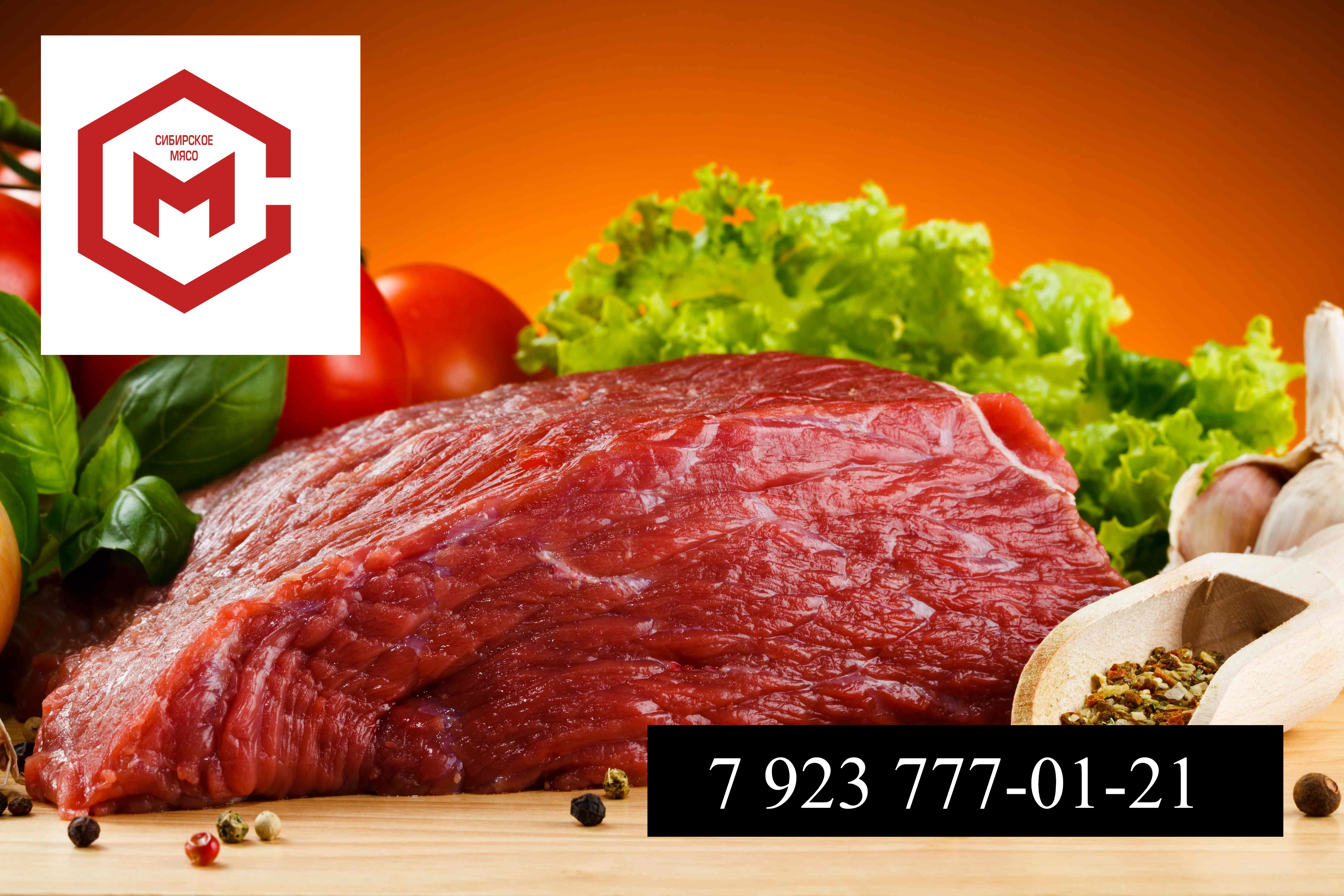 «Сибирское мясо» - производитель говядины! Осуществляем поставки мяса по всей России! Цены указаны с учетом НДСЦены актуальны на 02.11.2022 г.Менеджер отдела продаж - Юлиятел. +7(923)777-0121sibmjaso54@gmail.com№НаименованиеВес, кг.Цена, руб.Цена опт.  (от 1000 кг.)Фото1.Мясо говядины бескостное котлетное (тримминг) 70/30 (потери при дефростации не более 6%), ГОСТ Р 54704-201122-25305300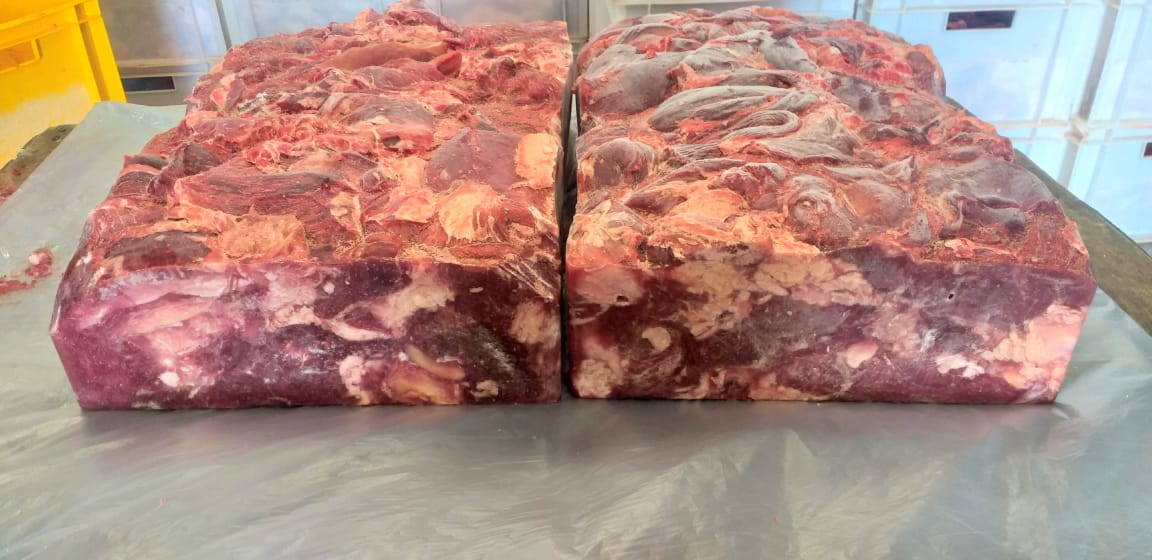 2.Мясо говядины, односортное 86/14  (потери при дефростации не более 6%),  ГОСТ Р 54704-201122-25335325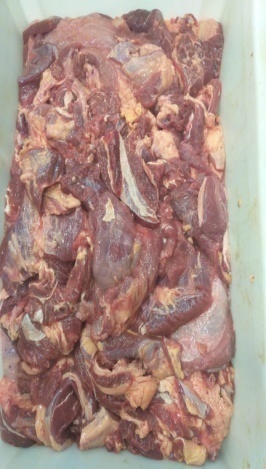 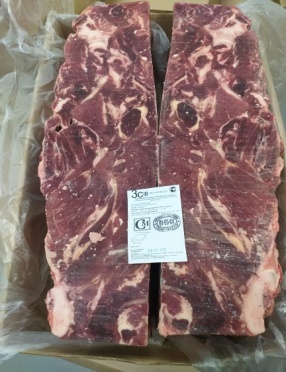 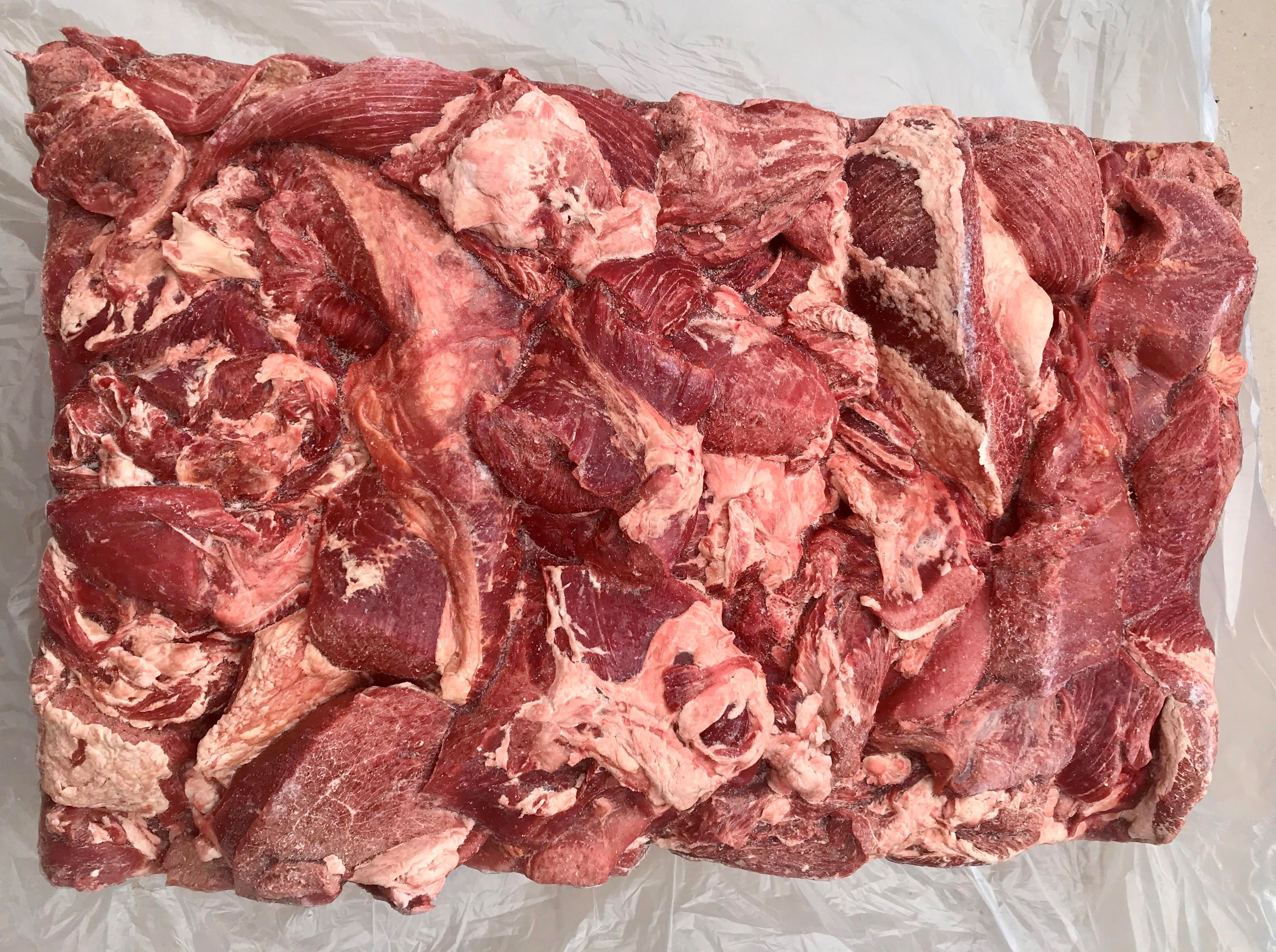 3.Мясо говядины бескостное котлетное (тримминг) 80/20 (потери при дефростации не более 6%),  ГОСТ Р 54704-201122-253193194.Вырезка говяжья (ленивая мышца),  индивидуальная упаковка стрейч, гофротара ,  ГОСТ 31797-201215-201100950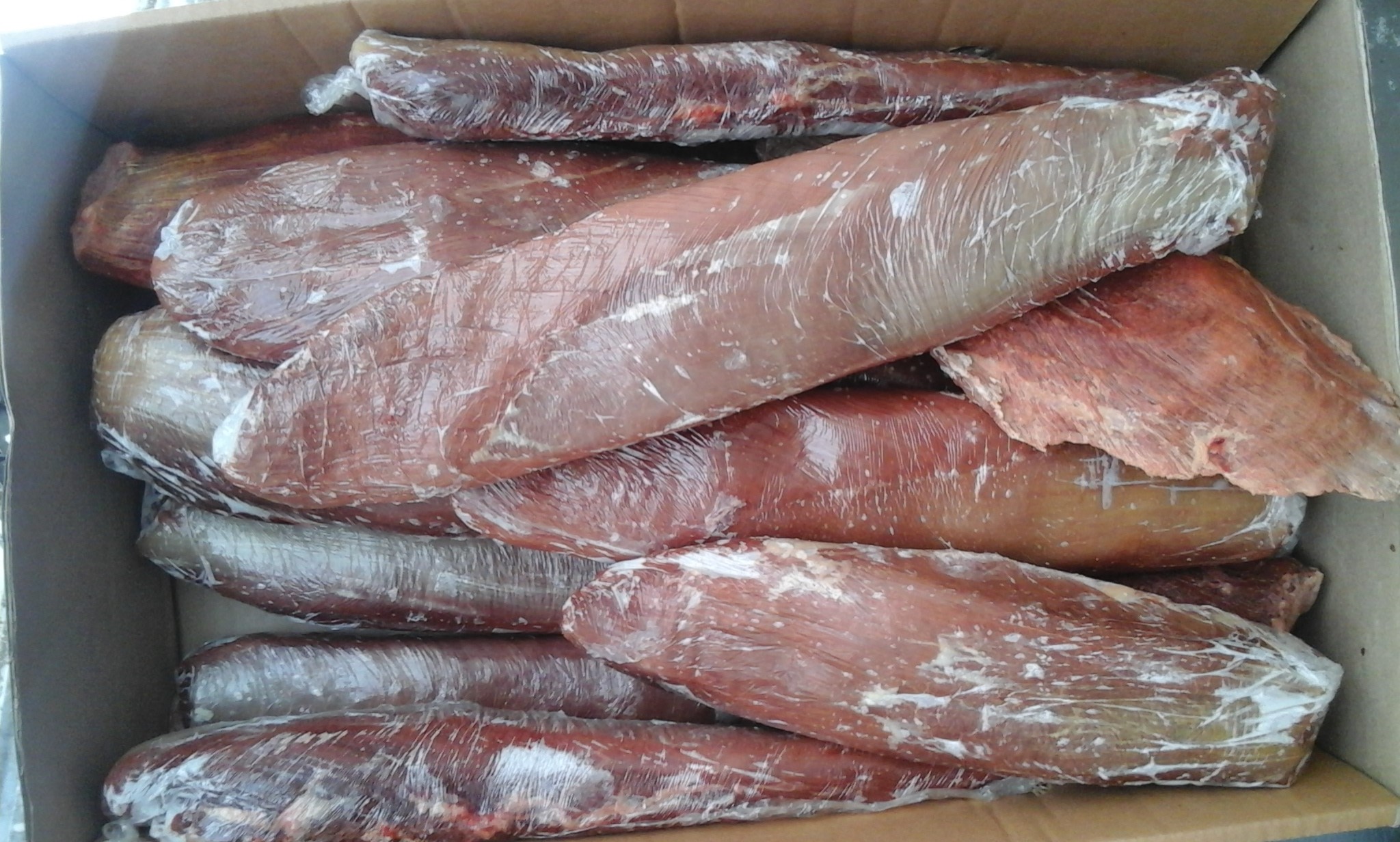 5.Мясо говядины бескостное (шейно-лопаточный, тазобедренный отруб), потери при дефростации не более 8%, ГОСТ 31797-201222-25402393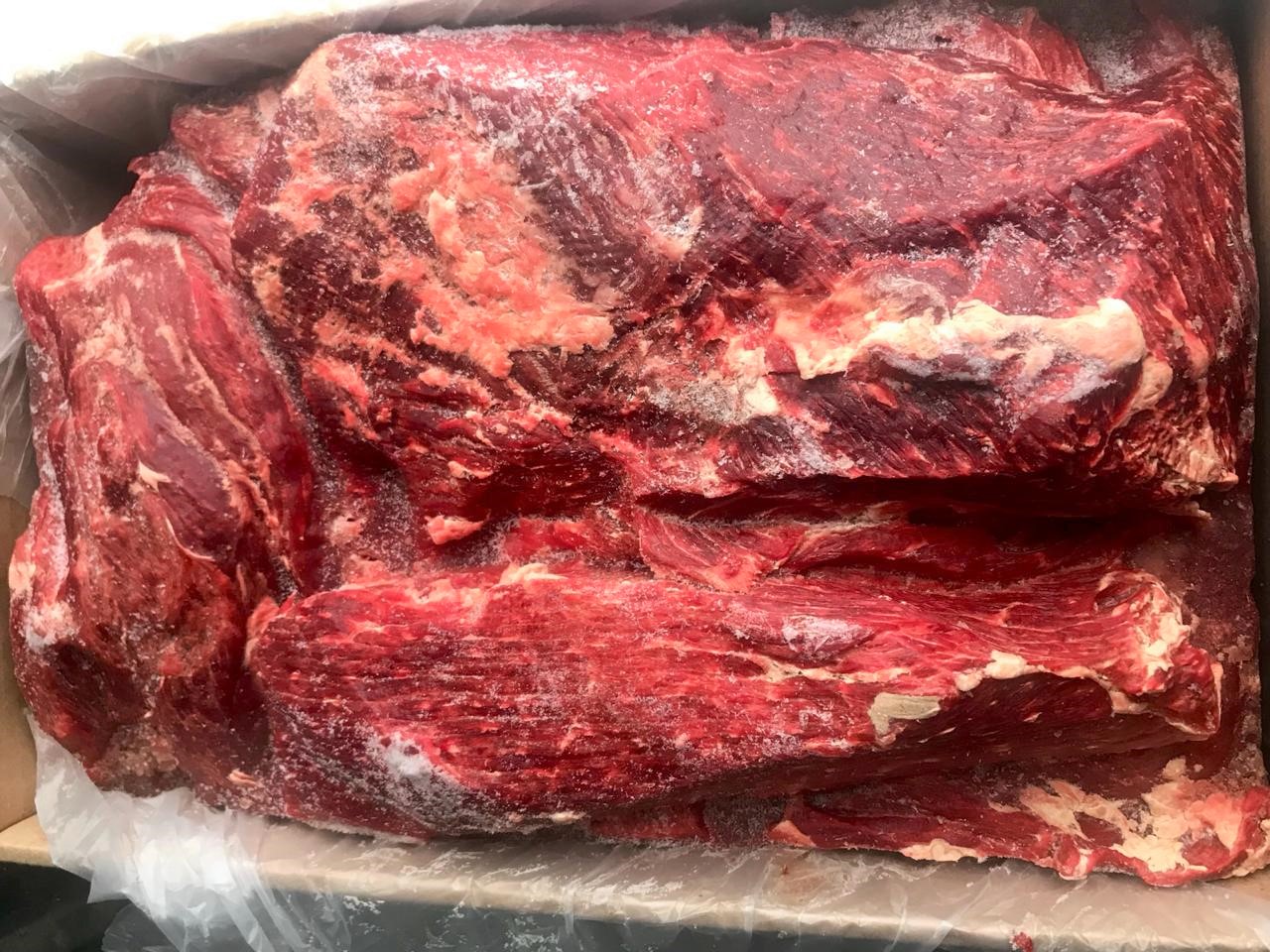 6.Мясо говядины бескостное (шейно-лопаточный, тазобедренный отруб (в пакетах)), потери при дефростации не более 8%,  ГОСТ 31797-201230390383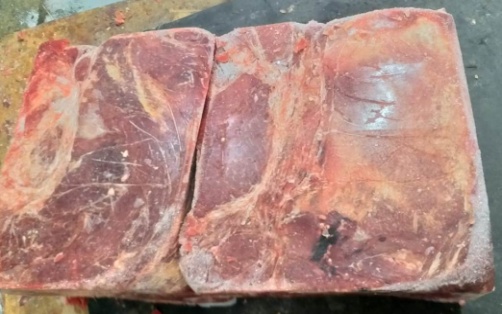 7.Мясо говядины бескостное (шейно-лопаточный, тазобедренный отруб, односортное), потери при дефростации не более 8% ,  ГОСТ 31797-201222-25377370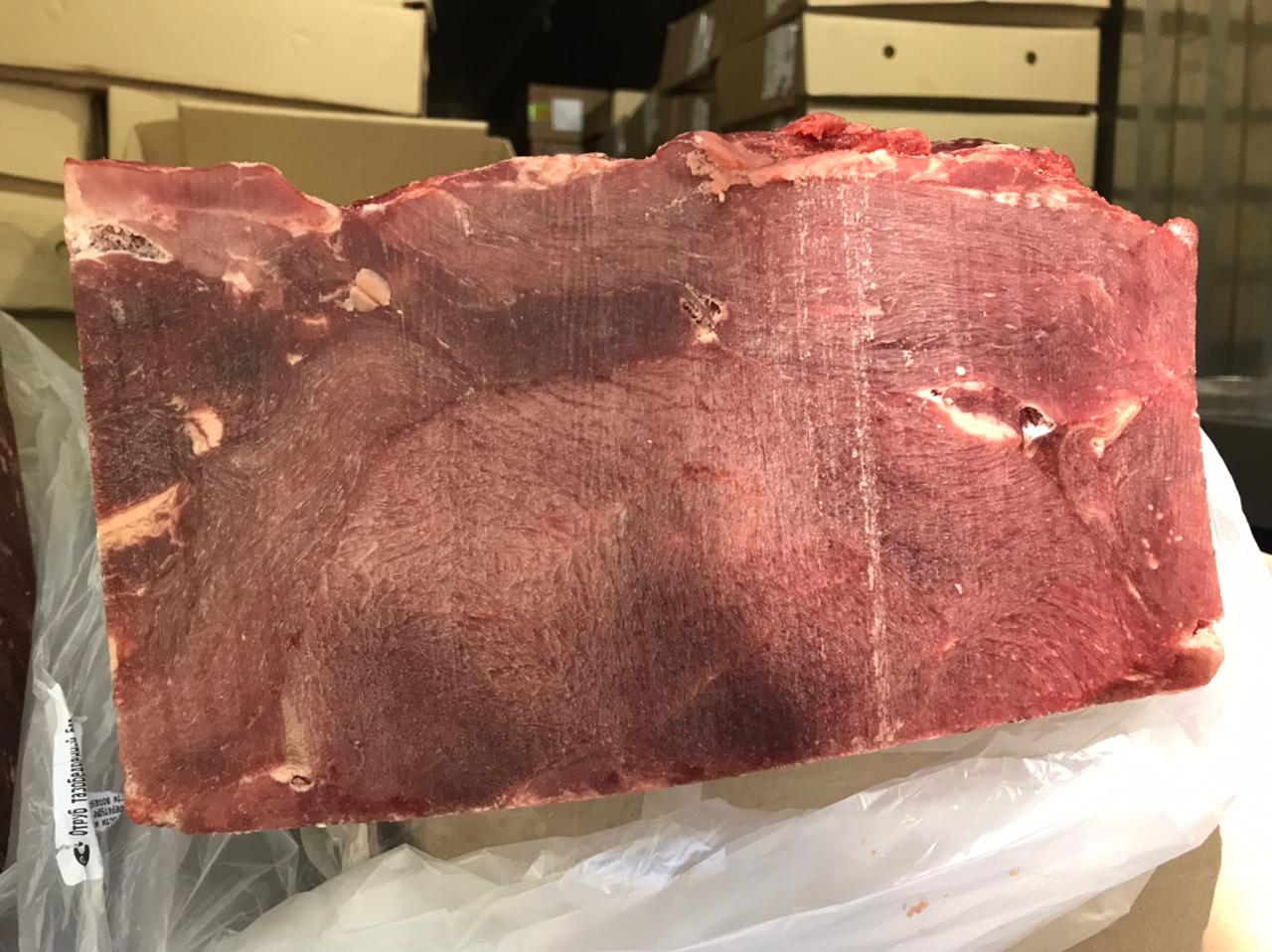 8.Мясо говядины бескостное (Тазобедренный+лопатка), потери при дефростации не более 8%.  Высший сорт.  ГОСТ 31797-201222-25438431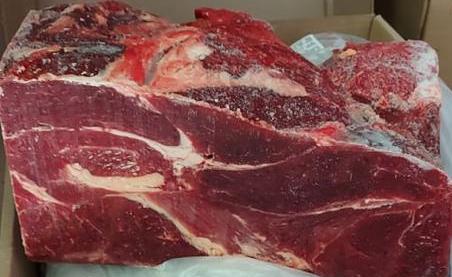 9.Мясо говядины бескостное (Тазобедренный отруб), потери при дефростации не более 8%.  Высший сорт.  ГОСТ 31797-201222-25492485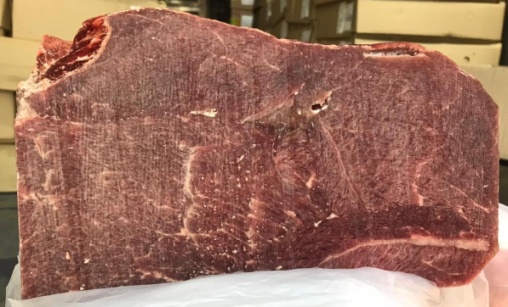 10.Язык говяжий, ГОСТ 32244-2013  12-17460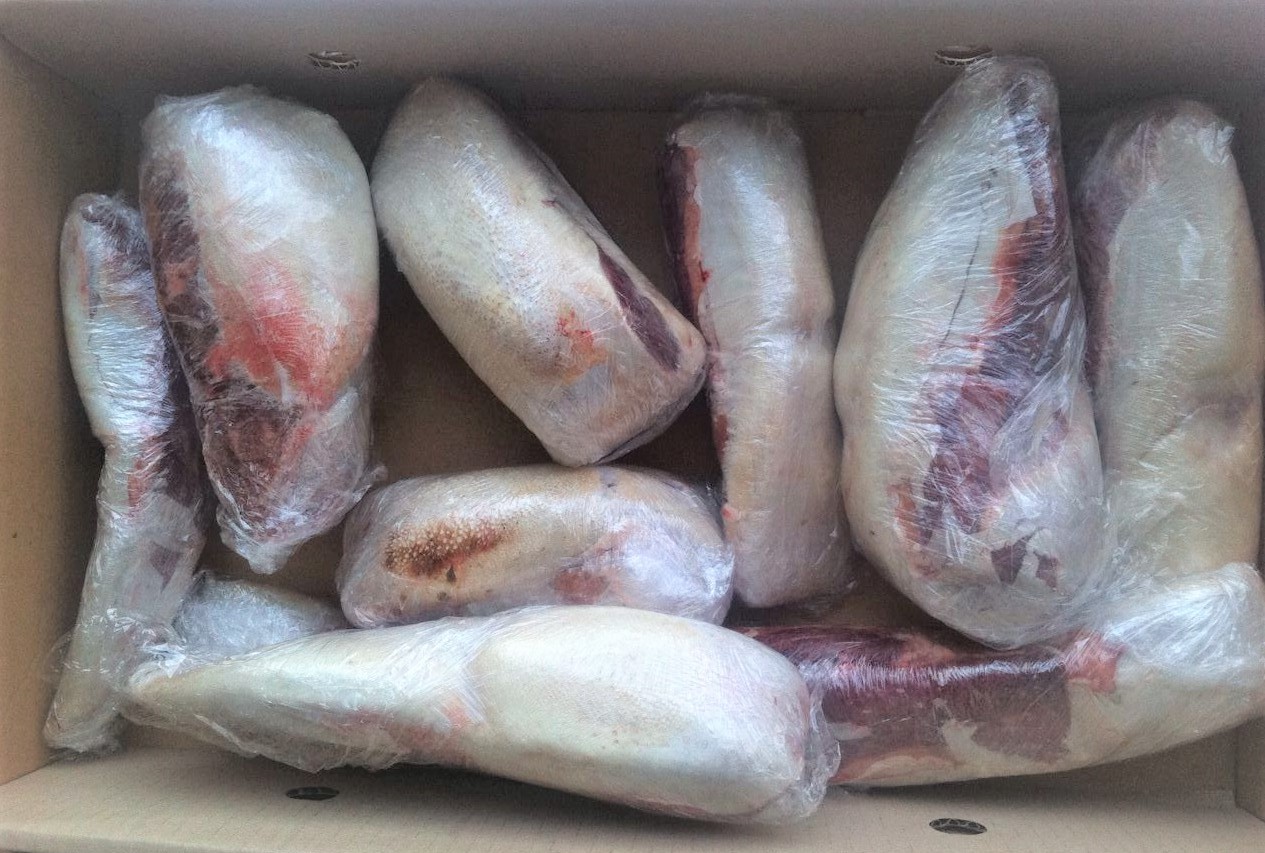 11.ГОВЯДИНА НА КОСТИ (МОЛОДНЯК),  полутуша зам., ГОСТ 34120-2017120-18036012.Сердце говяжье15-1718013.Печень говяжья17-2026014.Вымя говяжье17-2010015.Легкое, Почки14-206016.Рубец неочищенный18-205017.Корм собачий20-256018.Хвост 10-12120